Consorzio 6 Toscana Sud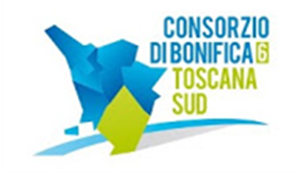 Viale Ximenes n. 3 – 58100 Grosseto - tel. 0564.22189     bonifica@pec.cb6toscanasud.it   -   www.cb6toscanasud.it     Codice Fiscale  01547070530  DIRETTORE GENERALEDecreto  N. 158    – Data Adozione   22/04/2016Atto Pubblicato su Banca Dati escluso/i allegato/i OGGETTO: Costituzione del Gruppo di Lavoro per i lavori di cui alla  “LOTTO n° 033 - FIUME OMBRONE - LAVORI DI RIPRISTINI SPONDALI E DELLE SEZIONI DI DEFLUSSO IN LOC. S.ANTONIO - COMUNE DI CAMPAGNATICO” - dell’importo di € 576.000,00”.  Numero proposta:   -DECRETO DEL DIRETTORE  GENERALE N. 158 DEL  22 APRILE 2016L’anno duemilasedici il giorno 22 del mese di aprile alle ore 11.00 presso la sede del Consorzio in Grosseto, viale Ximenes n. 3IL DIRETTORE GENERALEVista la Legge Regionale n. 79 del 27/12/2012 aggiornata al 02/03/2016 ed in particolare l’Art. 21 che affida la struttura operativa e tecnico amministrativa dell’Ente al Direttore Generale, con il compito di organizzarla e controllarla;Visto il Decreto del Presidente n. 223 del 22/02/2015 con il quale è stato assunto l’Arch. Fabio Zappalorti con la qualifica di Direttore Generale del Consorzio 6 Toscana Sud a far data dal 01 Febbraio 2015; Visto il vigente Statuto Consortile approvato con delibera n. 6 dell’Assemblea consortile, seduta n. 2 del 29/04/2015 (pubblicato sul B.U.R.T  parte seconda n. 20 del 20/05/2015 Supplemento n. 78) ed in particolare l’art. 38 comma 1 che affida al Direttore Generale la struttura operativa e tecnico amministrativa definita dal Piano di Organizzazione Variabile e l’art. 38 comma 3 lettera o) che individua tra le funzioni del Direttore Generale quella di individuare i responsabili unici del procedimento ai sensi del D.lgs. 18 aprile 2016, n. 50  e i responsabili dei vari procedimenti tecnico/amministrativi ai sensi della L. 241/1990;Visto il D.Lgs. 18 aprile 2016, n. 50 “ Nuovo codice degli appalti,  art. 216 “disposizioni transitorie e coordinamento”;Visto il D.P.R. 5 ottobre 2010, n. 207 art. 15 commi 5 e 6  “Regolamento di esecuzione e attuazione del Decreto Legislativo n. 163/2006”;Vista la L.R. 13 luglio 2007, n. 38 “Norme in materia di contratti pubblici e relative disposizioni sulla sicurezza e regolarità del lavoro” e successive modifiche ed integrazioni;Vista la L. 241/1990 “Nuove norme in materia di procedimento amministrativo e di diritto di accesso ai documenti amministrativi”;Visto il Piano di Organizzazione Variabile (POV) del Consorzio 6 Toscana Sud approvato con deliberazione dell’Assemblea n.13 nella seduta n. 3 del 24/09/2015 che individua l’articolazione della struttura operativa e tecnico amministrativa del Consorzio;Visto il Decreto del Direttore n° 157 del 22/04/2016, con il quale si nomina Responsabile Unico del Procedimento ( RUP ) per i lavori di cui alla “LOTTO n° 033 - FIUME OMBRONE - LAVORI DI RIPRISTINI SPONDALI E DELLE SEZIONI DI DEFLUSSO IN LOC. S.ANTONIO - COMUNE DI CAMPAGNATICO” - dell’importo di € 576.000,00” l’Ing. Massimo Tassi secondo quanto disposto dal D.lgs. 50/2016 e dal P.O.V. del Consorzio;Ritenuto necessario procedere alla nomina delle seguenti figure: Collaboratori del R.U.P., Progettisti,  Collaboratori dei Progettisti, Verificatori, Responsabile del Servizio Protezione e Prevenzione, Direttore dei Lavori, Ufficio Direzione Lavori, Collaudatore ciascuno per le proprie competenze, con i compiti previsti dal D.lgs. 50/2016 art. 216 e s.m.i. dal D.P.R. 207/2010 e s.m.i. e dal D.lgs. 81/2008;Vista la proposta in merito alla nomina delle suddette figure da parte del R.U.P., condivisa dal Direttore Area Studi e Progettazione, Direttore Area Amministrativa e Direttore Area Acquisti, Gare e Contratti;Visto che per ogni incarico menzionato ai punti precedenti, il personale indicato è il seguente: Collaboratori del R.U.P.: Geom. Maurizio Padovani, Geom. Riccardo Battigalli, Geom. Fabio Venturi, Geom. Sofia Simi, Dott.ssa Francesca Pettini, Rag. Stefano Fiorentini, Rag. Stefano Simoncelli, Dott. Daniele Cerrato, Dott.ssa Isabella Baragiola, Dott.ssa Federica Lenzini, Rag. Barbara Sciascia, Sig.ra Moira Trabalzini, P.A. Elena Sassetti, P.A. Valeria Angelini, Sig.ra Simona Larini, Sig.ra Simona Martelli, Dott.ssa Stefania Gemignani, Sig.ra Stephanie Lombardo;Progettista: Ing. Roberto Tasselli;Collaboratori del Progettista: Geom. Maurizio Padovani, Geom. Riccardo Battigalli, Geom. Fabio Venturi, Geom. Marco Del Tongo, Geom. Franco Vannini, Geom. Yari Priori, Geom. Marco Stefanucci, Geom. Massimo Caselli;Verificatori: Geom. Maurizio Padovani, Geom. Riccardo Battigalli, Geom.Patrizio Serrotti;Coordinatore della Sicurezza in fase di Progettazione: Ing. Roberto Tasselli;Responsabile del Servizio Protezione e Prevenzione: Ing. Simone Biagioli;Direttore dei Lavori: Ing. Roberto Tasselli;Ufficio Direzione Lavori: Geom. Marco Stefanucci, Geom. Francesco Corridori, Geom. Yari Priori, Geom. Franco Vannini, Geom. Massimo Caselli;Coordinatore della Sicurezza in fase di Esecuzione Lavori: Ing. Roberto Tasselli;Collaudatore: Ing. Roberto Tasselli;Viste le vigenti disposizioni di cui al D.lgs. 50/2016, del D.P.R. n. 207/2010 per le parti ancora applicabili di cui dall’art. 216 del D.lgs. 18 aprile 2016, n. 50 in materia di lavori pubblici e s.m.i. e D.lgs. 81/2008;DECRETAdi nominare, ai sensi e per gli effetti del D.lgs. 50/2016 ed s.m.i., per la realizzazione dei lavori di cui alla “LOTTO n° 033 - FIUME OMBRONE - LAVORI DI RIPRISTINI SPONDALI E DELLE SEZIONI DI DEFLUSSO IN LOC. S.ANTONIO - COMUNE DI CAMPAGNATICO” - dell’importo di € 576.000,00  ” i seguenti funzionari per i rispettivi incarichi:Collaboratori del R.U.P.: Geom. Maurizio Padovani, Geom. Riccardo Battigalli, Geom. Fabio Venturi, Geom. Sofia Simi, Dott.ssa Francesca Pettini, Rag. Stefano Fiorentini, Rag. Stefano Simoncelli, Dott. Daniele Cerrato, Dott.ssa Isabella Baragiola, Dott.ssa Federica Lenzini, Rag. Barbara Sciascia, Sig.ra Moira Trabalzini, P.A. Elena Sassetti, P.A. Valeria Angelini, Sig.ra Simona Larini, Sig.ra Simona Martelli, Dott.ssa Stefania Gemignani, Sig.ra Stephanie Lombardo;Progettista: Ing. Roberto Tasselli;Collaboratori del Progettista: Geom. Maurizio Padovani, Geom. Riccardo Battigalli, Geom. Fabio Venturi, Geom. Marco Del Tongo, Geom. Franco Vannini, Geom. Yari Priori, Geom. Marco Stefanucci, Geom. Massimo Caselli;Verificatori: Geom. Maurizio Padovani, Geom. Riccardo Battigalli, Geom.Patrizio Serrotti;Coordinatore della Sicurezza in fase di Progettazione: Ing. Roberto Tasselli;Responsabile del Servizio Protezione e Prevenzione: Ing. Simone Biagioli;Direttore dei Lavori: Ing. Roberto Tasselli;Ufficio Direzione Lavori: Geom. Marco Stefanucci, Geom. Francesco Corridori, Geom. Yari Priori, Geom. Franco Vannini, Geom. Massimo Caselli;Coordinatore della Sicurezza in fase di Esecuzione Lavori: Ing. Roberto Tasselli;Collaudatore: Ing. Roberto Tasselli;Viste le vigenti disposizioni di cui al D.lgs. 50/2016, del D.P.R. n. 207/2010 per le parti ancora applicabili di cui dall’art. 216 del D.Lgs. 18 aprile 2016, n. 50 in materia di lavori pubblici e s.m.i. e D.lgs. 81/2008;IL DIRETTORE GENERALE(Arch. Fabio Zappalorti)Parere di Regolarità TecnicaIl sottoscritto Ing. Roberto Tasselli in qualità di Direttore dell’Area Studi e Progettazione esprime sul presente Decreto il parere, in ordine alla sola Regolarità Tecnica: FAVOREVOLEFirmato Ing. Roberto TasselliATTESTATO DI PUBBLICAZIONEIl sottoscritto Direttore dell’Area Amministrativa certifica che il presente Decreto viene affisso all’Albo pretorio del Consorzio a partire dal 22.04.2016, ai fini di pubblicità e conoscenza.Il Direttore Area AmministrativaFirmato Dott. Carlo Cagnani